重庆市预警信息发布业务月报第3期（总25期）2020年4月3日                           签发：况星2020年3月业务运行工作通报一、预警信号发布情况3月，全市各级预警中心通过预警平台发布气象预警信号210期（雷电：橙色17期、黄色73期；大风：蓝色40期；大雾：橙色9期、黄色38期；暴雨：红色1期、橙色2期、黄色7期、蓝色18期；道路结冰：黄色2期；冰雹：橙色3期），其中市级发布5期，区县级发布205期。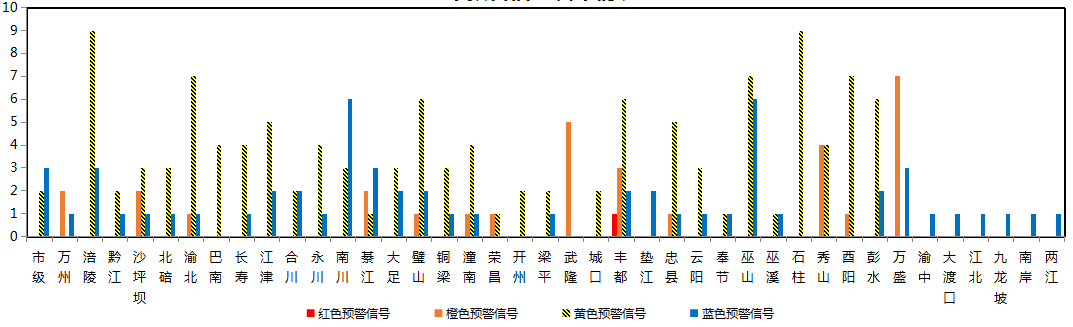 图1 全市预警信号发布情况二、灾害风险超阈值实况发布情况3月，全市各区县预警中心通过预警平台共发布暴雨超阈值预警信息172条。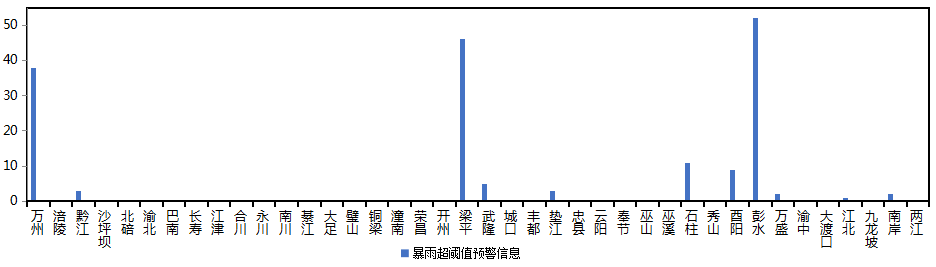 图2 全市灾害风险超阈值预警信息发布情况三、预警服务信息发布情况3月，全市各级预警中心通过预警平台发布气象预警服务信息315期，其中重要气象信息专报52期、0-2小时强对流天气警报161期、雨情通报102期。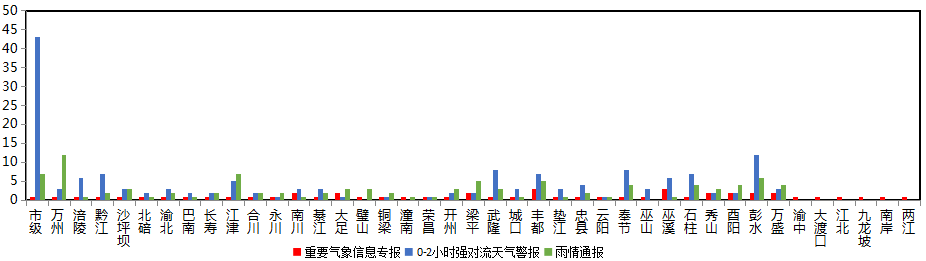 图3 气象预警服务信息发布情况四、各部门和乡镇（街道）信息发布情况3月，全市气象部门发布预警服务消息3,100条，发送短信5,091.78万人次；其他部门发布预警服务消息753条，发送短信634.80万人次；乡镇（街道）发布预警服务消息6,220条，发送短信520.51万人次。表1 部门和乡镇（街道）信息发布详情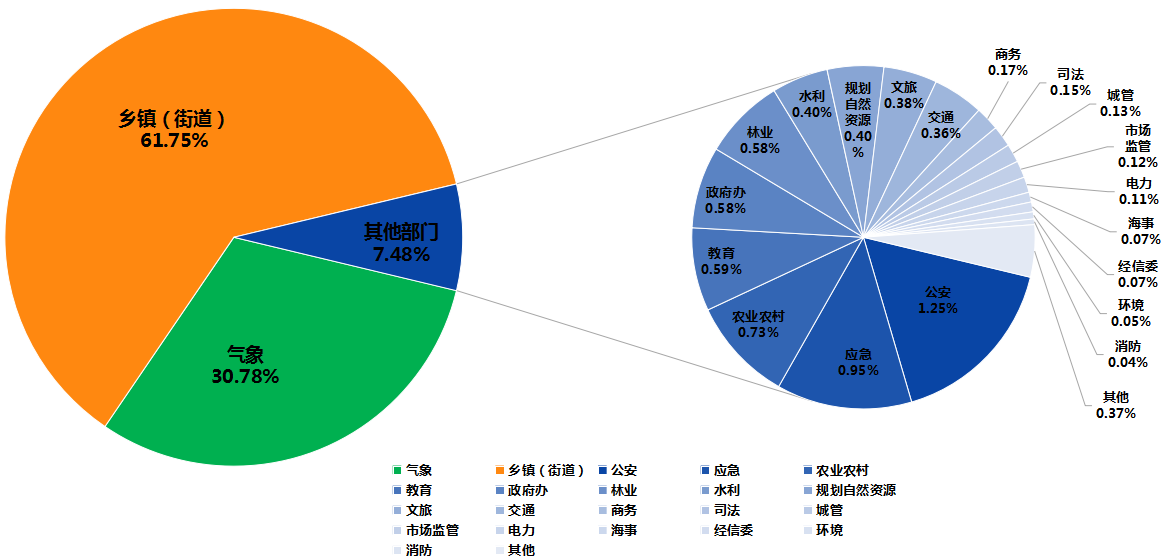 图4 各部门和乡镇（街道）信息发布情况五、分渠道信息发布情况（一）短信3月，全市各级预警中心和预警工作站通过预警平台10639121短信通道发布预警和服务信息共10,241条，累计发送6,362.71万人次。其中，市预警中心发布各类预警服务信息384条，发送229.23万人次；区县预警中心发布各类预警服务信息2,716条，发送4,862.55万人次；市、区县部门和乡镇（街道）预警工作站发布各类预警服务信息7,141条，发送1,270.93万人次。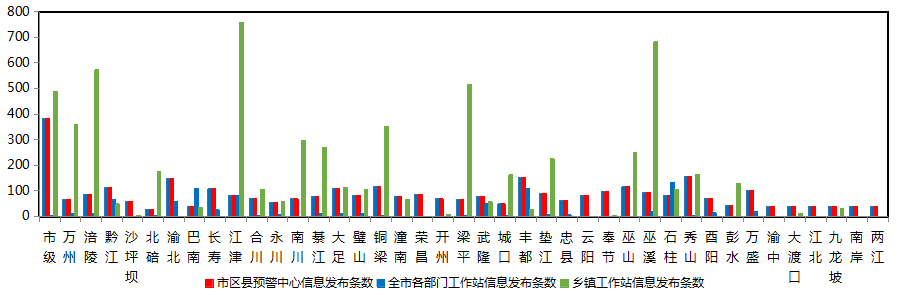 图5 全市预警中心及预警工作站10639121通道信息发布情况3月，全市各级预警中心通过预警平台短信备份通道（企讯通、百度、移动大数据等）发布各类预警服务信息共19条，累计发送短信12.80万人次。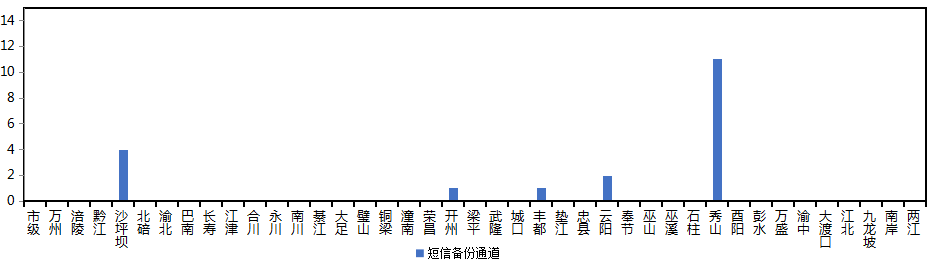 图6 全市预警中心及预警工作站短信备份通道信息发布情况（二）大喇叭3月，全市各区县预警中心通过大喇叭发布各类预警服务信息共564条，累计发送1,082,383支次。其中，万州、永川、涪陵、璧山、黔江等区县大喇叭使用较好。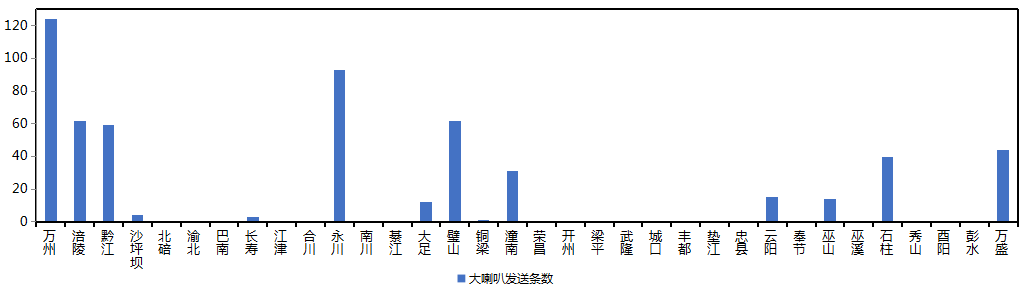 图7 全市各预警中心大喇叭信息发布情况（三）电子显示屏3月，全市各区县预警中心通过电子显示屏发布各类预警服务信息共634条，累计发送34,938块次。其中，万州、垫江、万盛、合川、忠县等区县电子显示屏使用较好。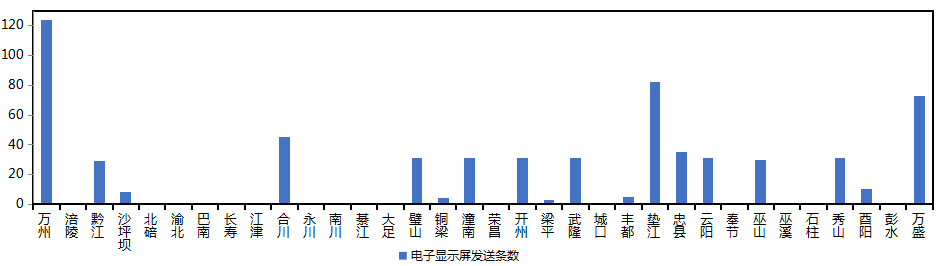 图8 全市各预警中心电子显示屏信息发布情况（四）预警app3月，预警APP注册用户数为1,932人，共推送预警服务信息880条，其中渝北区注册用户最多（508人），除市级（86条）外彭水预警中心推送信息最多（59条）。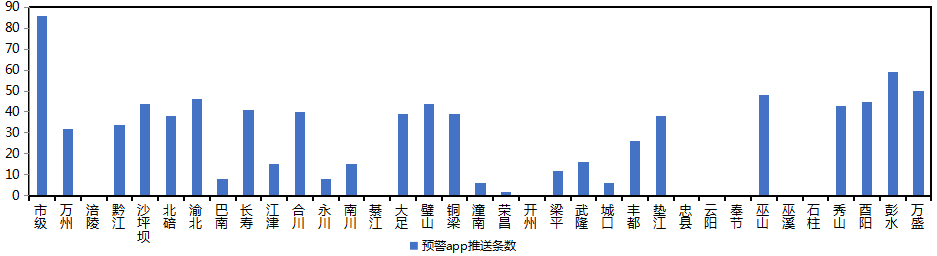 图9 全市各预警中心预警app信息推送情况（五）预警微信3月全市预警微信（含企业号和公众号）关注用户数为13.70万人，共发布预警服务信息1,874条，其中巴南区关注用户最多（1.18万人），万州区发布信息最多（200条）。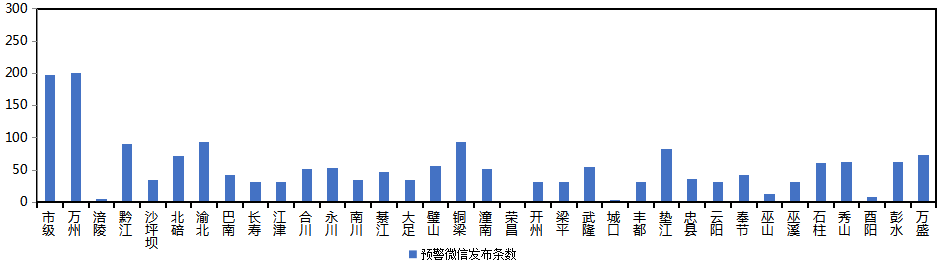 图10 全市各预警中心预警微信信息发布情况部门条数人次数（万）部门条数人次数（万）气象3,1005,091.78 电力110.018应急96104.95规划自然资源402.20农业农村7430.15交通360.86教育5928.05海事70.26政府办580.49文旅380.32水利402.35 市场监管120.08林业58143.52环境50.044公安126126.22 商务170.21消防430.31 经信委70.13城管130.17其他3727.31司法15137.16乡镇（街道）6,220520.51